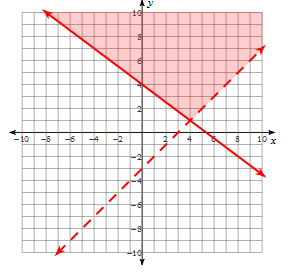 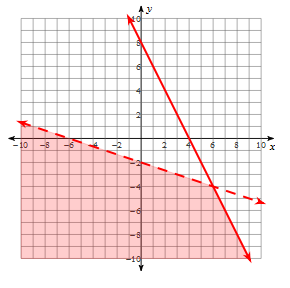 (-3,3)(-3,7)(-2,-6)(-4,-8)(-4,0)(8,-4)No Solution(5,4)(-8,-7)IMS(1,3)3 adult tickets15 child tickets(5,-8)5 and -814 nickels3 quarters 